ПРИГЛАШЕНИЕ  НА  РАБОТУ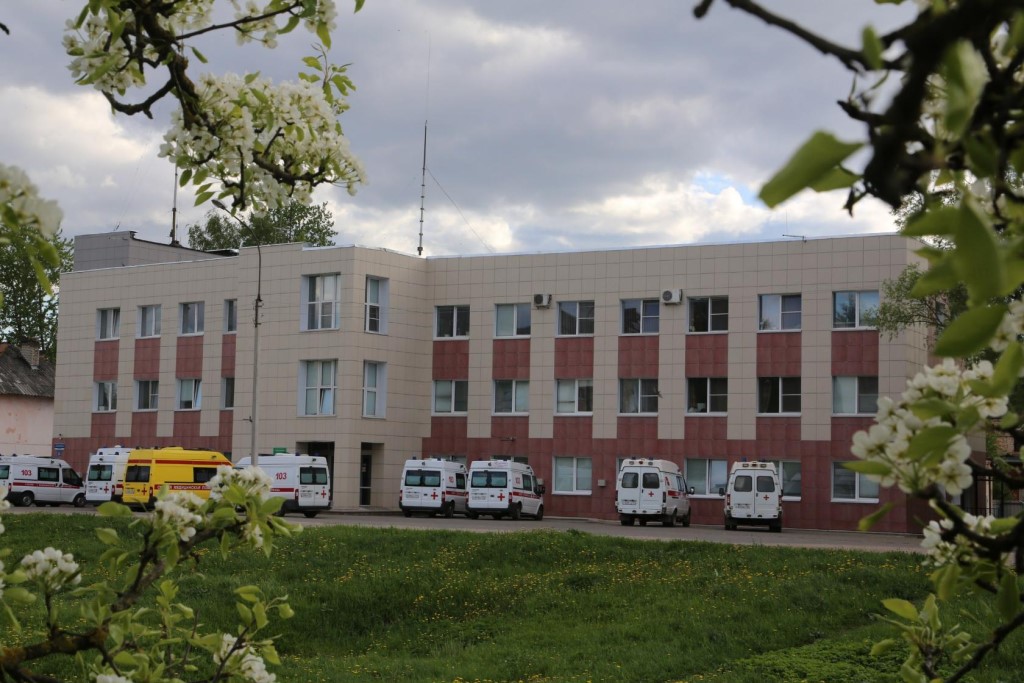 Государственное областное бюджетное учреждение здравоохранения «Новгородская станция скорой медицинской помощи»  приглашает на работу выпускников на вакантные должности:- врач скорой медицинской помощи,- врач-педиатр.	Учреждение предоставляет жилье в Великом Новгороде (общежитие, комнаты секционного типа).	Медицинские работники, трудоустроившие в наше учреждение, имеют право на дополнительные меры социальной поддержки в виде единовременной выплаты в размере 500 тысяч рублей (с отработкой в течение 5 лет) на:- приобретение жилых помещений на территории Новгородской области;- приобретение или строительство объектов индивидуально-жилищного строительства на территории Новгородской области;- оплату первоначального взноса при получении ипотечного кредита (займа) на приобретение жилого помещения либо приобретение или строительство объекта индивидуально-жилищного строительства на территории Новгородской области;- погашение основного долга и уплату процентов по ипотечному жилищному кредиту (основание: областной закон Новгородской области от 25.11.2016 № 35-ОЗ «О дополнительных мерах социальной поддержки отдельных категорий медицинских работников в 2017-2021 годах» (http://www.zdrav-novgorod.ru/departament/kadrovaya-politika/4106-mery-sotsialnoj-podderzhki.html).Наши контакты: Государственное областное бюджетное учреждение здравоохранения «Новгородская станция скорой медицинской помощи»173015 Великий Новгород, ул. Обороны, д. 24тел. (8162) 77-42-71, 77-42-12, 8-921-738-93-01e-mail: kadry-er0376@mail.ru , сайт: 03nov.ru     